  COPY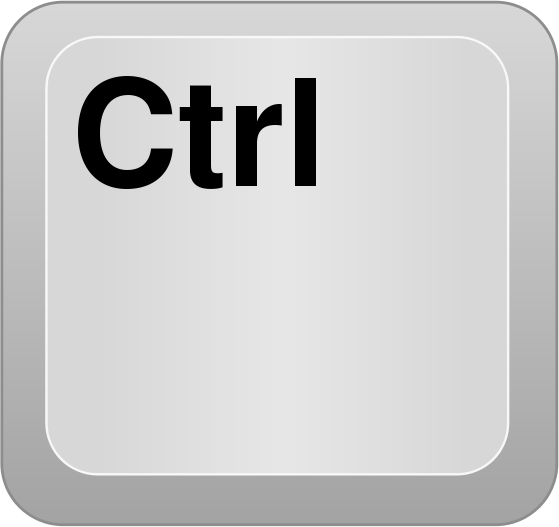 & “C”                     PASTE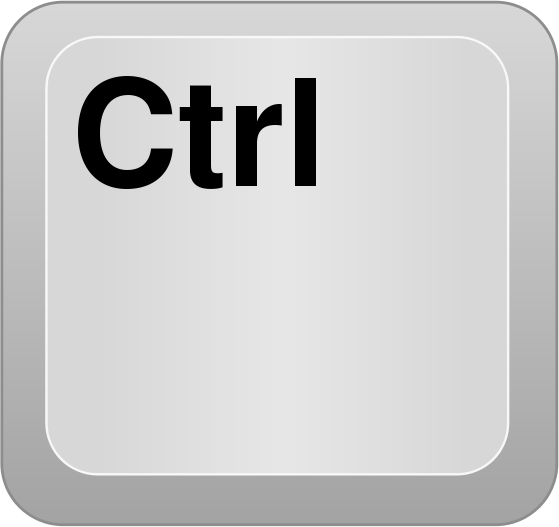 	& “V”   CUT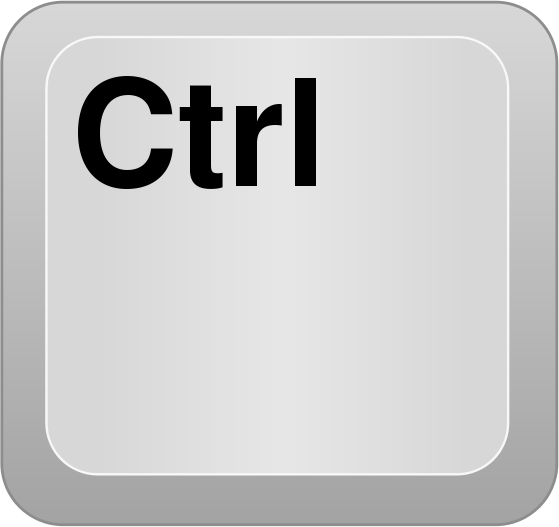 & “X”Select All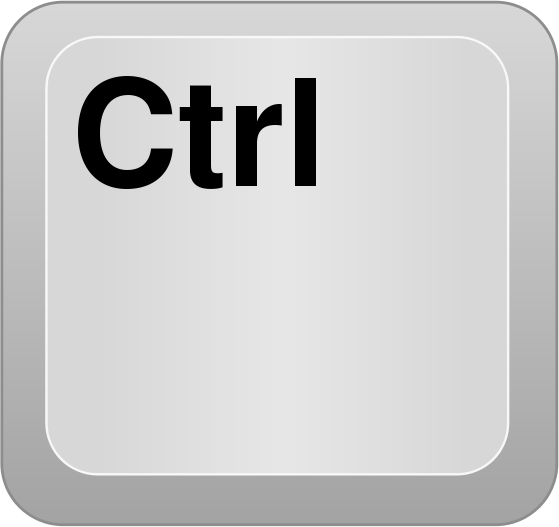 & “A”Add Bookmark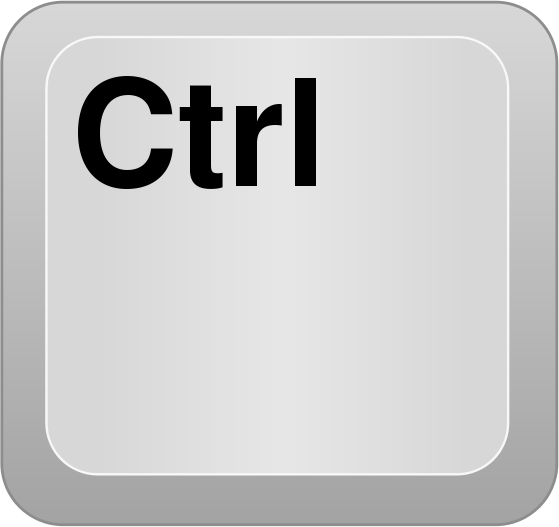 & “D”New Tab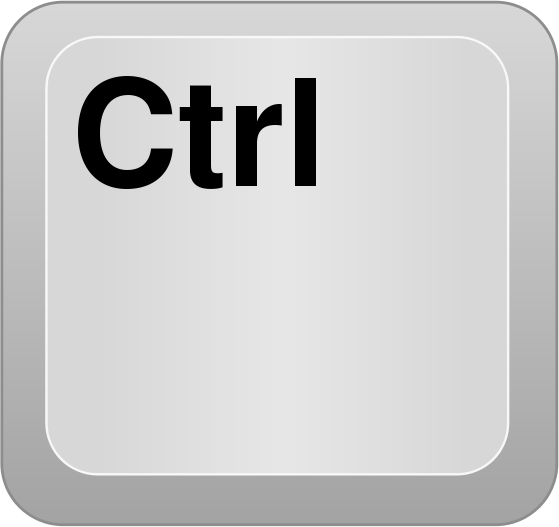 & “T”PRINT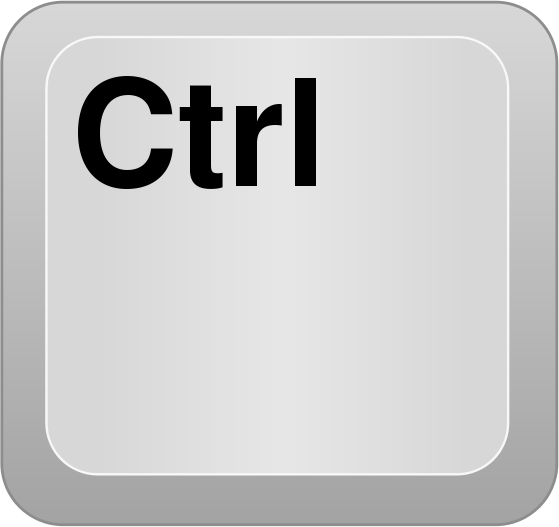 & “P”Find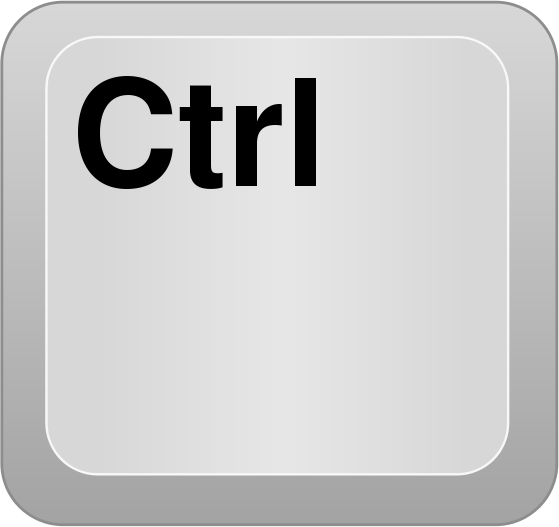 (This can be used to search a document or website for a specific word or phrase)& “F” UNDO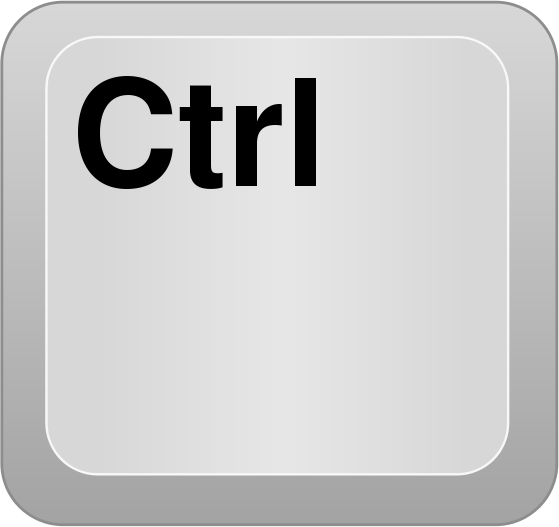 & “Z”Zoom In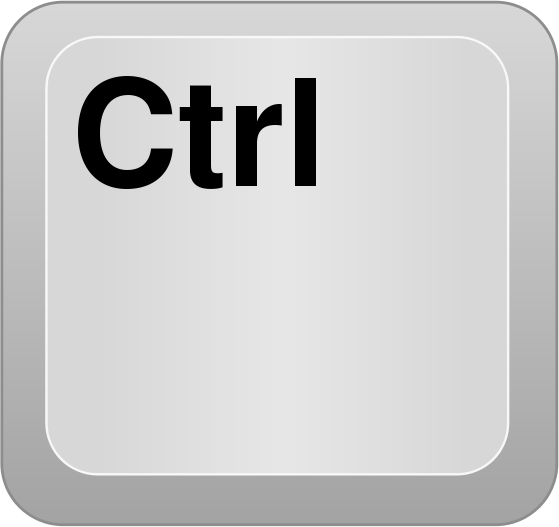 & “+”Zoom Out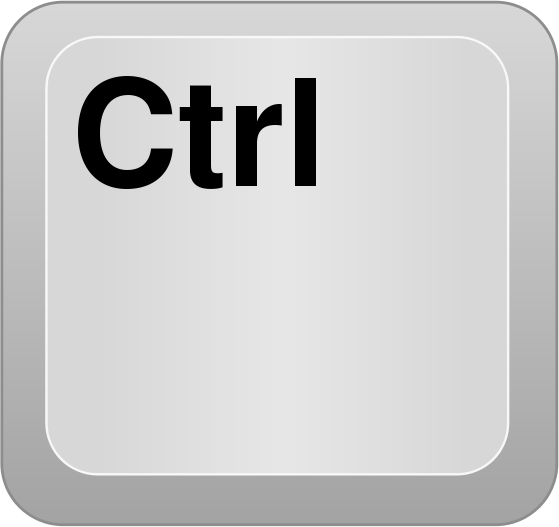 & “-”Reset Zoom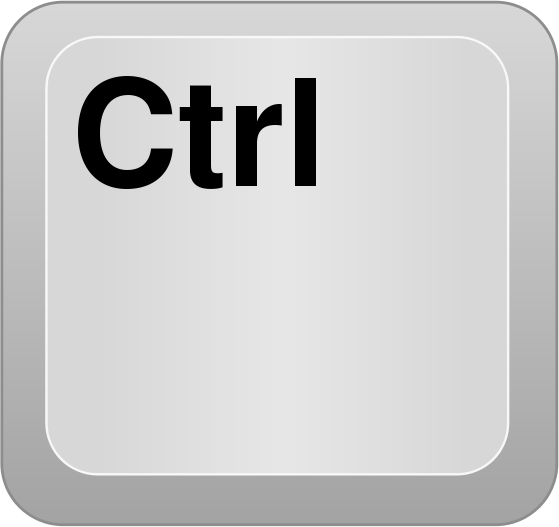 & “0”Take a Screenshot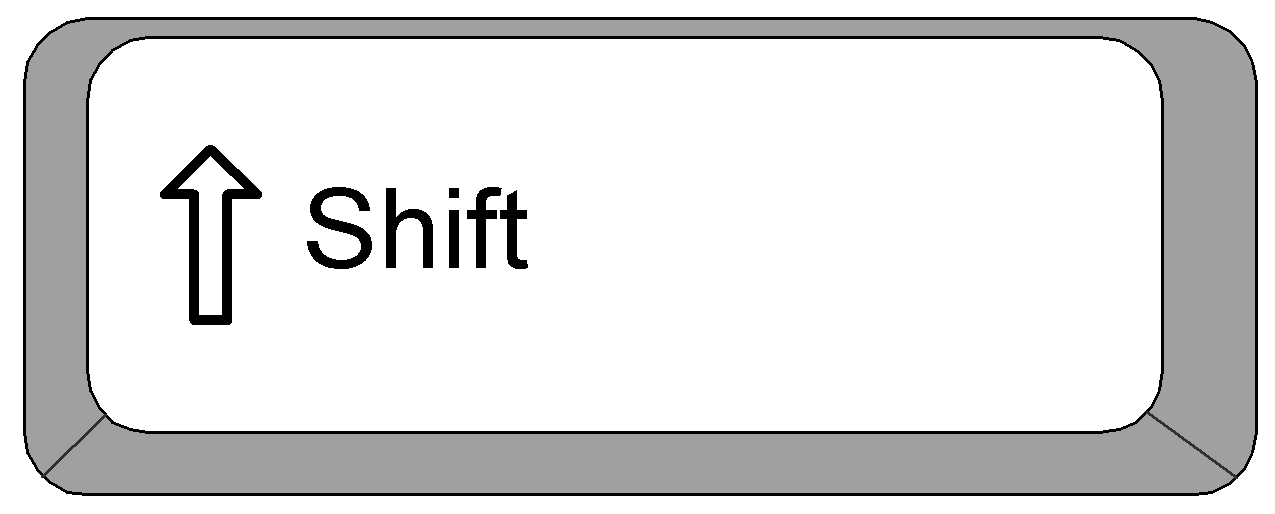 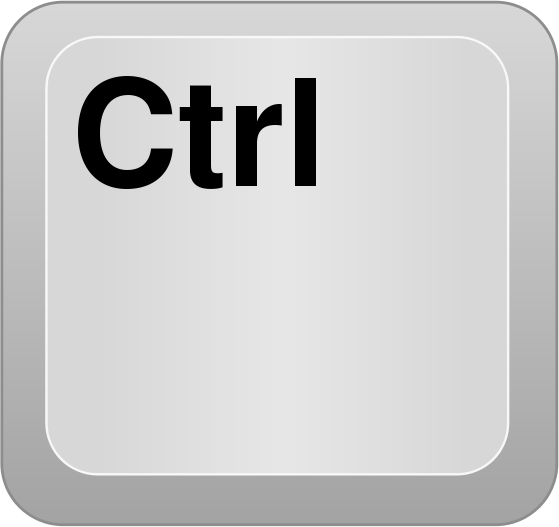 &      &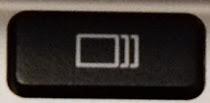 